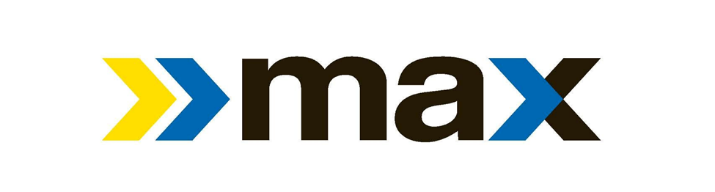 Birmingham-Jefferson County Transit Authority received a threat today indicating that a bomb had been placed in Central Station.  The Birmingham Police Department Bomb Squad is currently investigating.  All other questions should be directed to the Birmingham Police Department as this is an active situation.